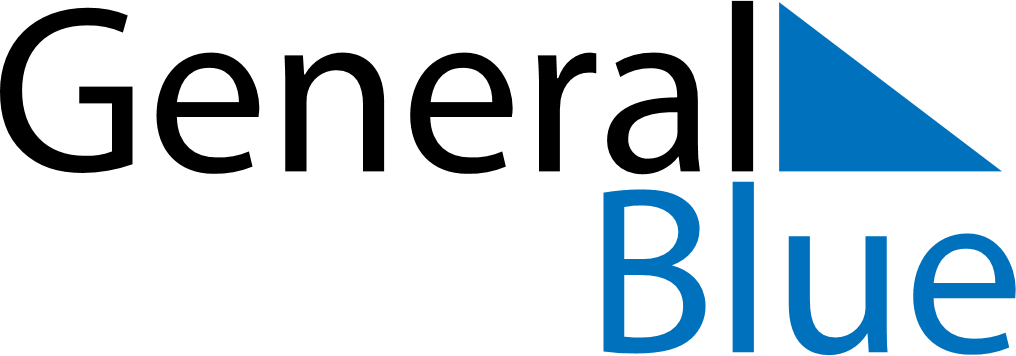 October 2023October 2023October 2023CanadaCanadaMondayTuesdayWednesdayThursdayFridaySaturdaySunday123456789101112131415Thanksgiving16171819202122232425262728293031Halloween